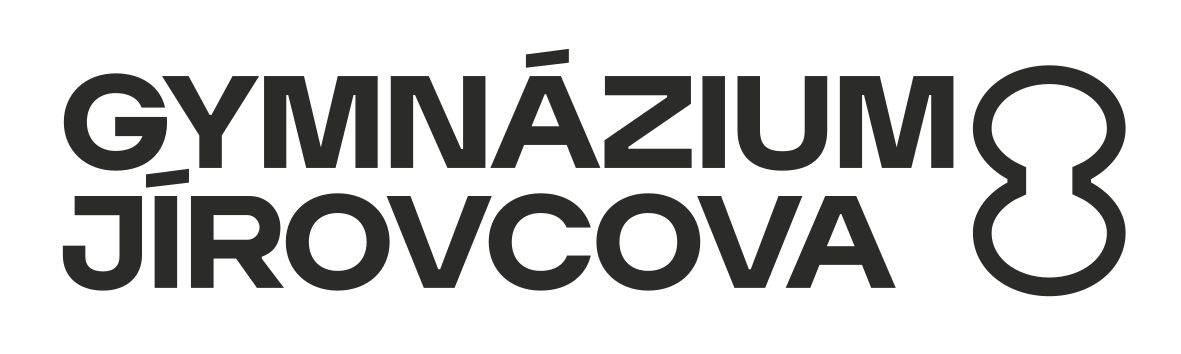 Souhlas zákonného zástupce s opuštěním budovy školy během přestávky v přijímacích zkouškáchSouhlasím s tím, aby můj syn/dcera opustil(a) budovu školy (s výjimkou školního dvora, kam můžou uchazeči vždy) mezi přijímacím testem z matematiky a testem z českého jazyka. Tento souhlas je nutný pouze tehdy, když si zákonný zástupce nepřijde pro uchazeče osobně.Jméno a příjmení uchazeče: …………………………………………………………………………..Jméno a příjmení zákonného zástupce: …………………………………………………………………………..Místo a datum:Podpis